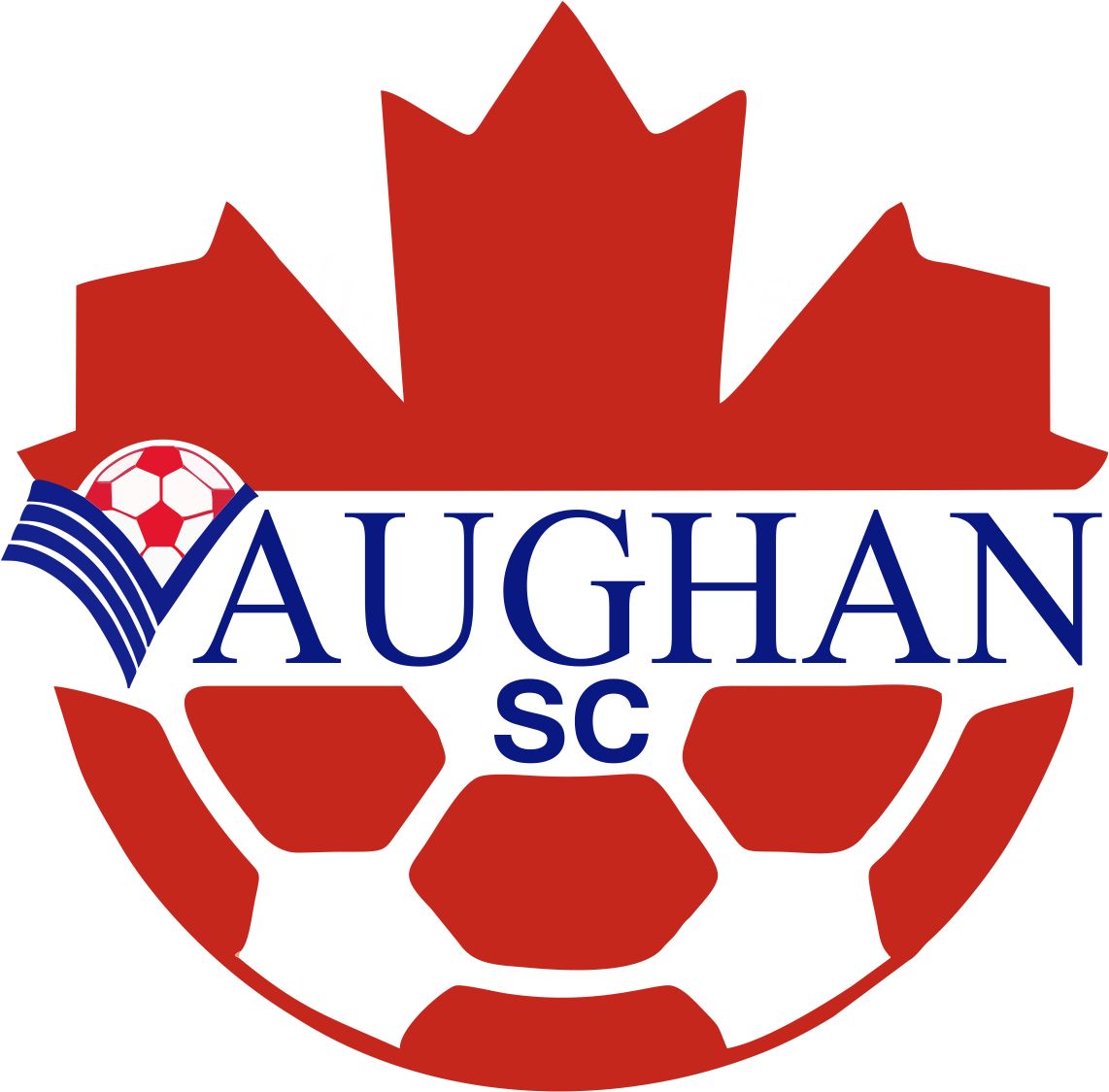 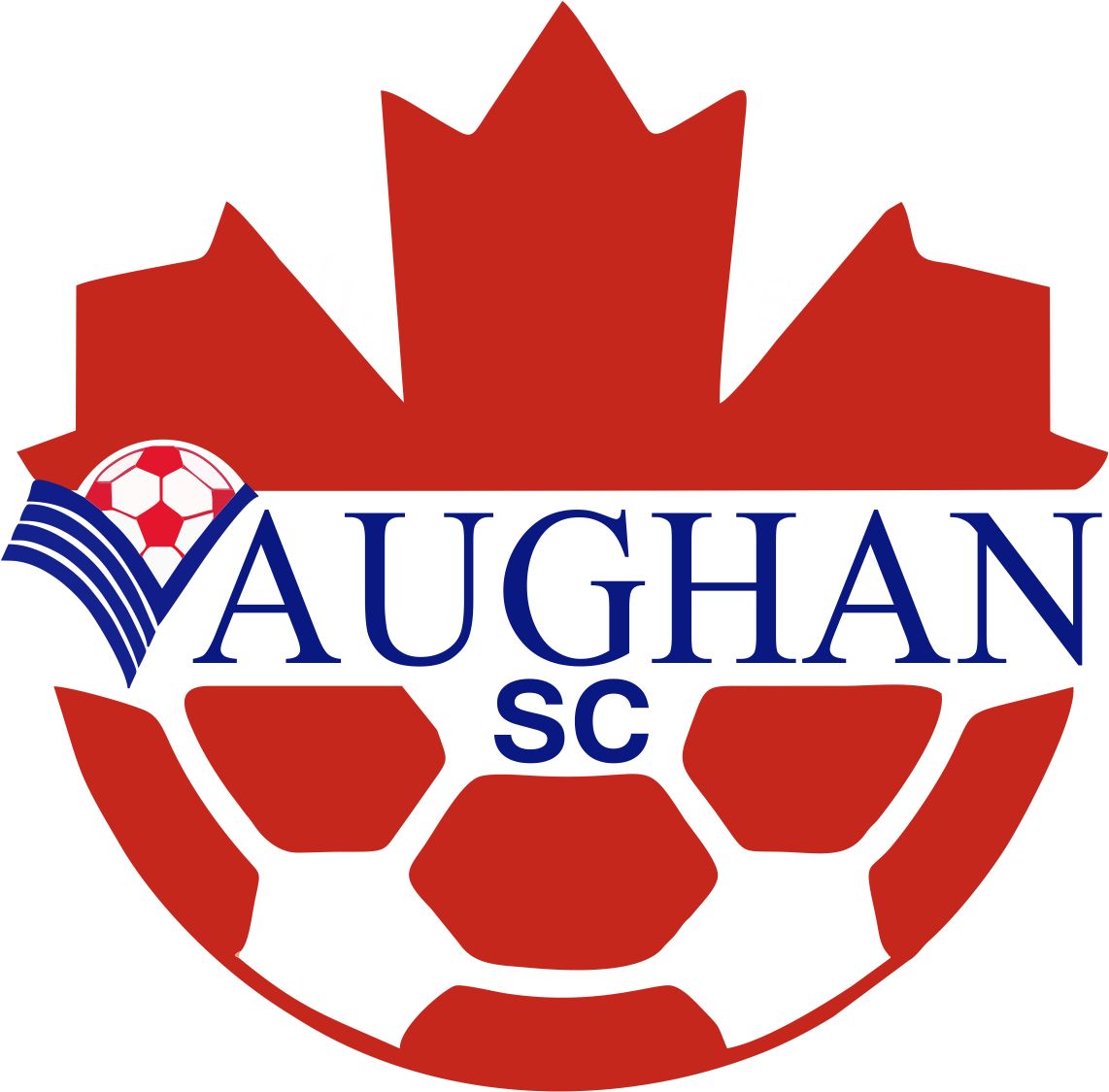 Date:                    Field:                    Kick Off Time:Age Division:Male:                             Female:Home Team:                                                                              VSAway Team: FINAL                                                                   SCORE                                 HOME                               VS    AWAYYOUR TEAM NAME:                                                                                                                                                    YOUR TEAM NAME:                                                                                                                                                    YOUR TEAM NAME:                                                                                                                                                    YOUR TEAM NAME:                                                                                                                                                    YOUR TEAM NAME:                                                                                                                                                    YOUR TEAM NAME:                                                                                                                                                    YOUR TEAM NAME:                                                                                                                                                    YOUR TEAM NAME:                                                                                                                                                    YOUR TEAM NAME:                                                                                                                                                    YOUR TEAM NAME:                                                                                                                                                    SHIRT NO.PLAYER NAMEOSA #CAUTIONS/GOALSSHIRT NO.PLAYER NAMEOSA #EJECTIONSSCOREDColours:                                                                           Colours:                                                                           Colours:                                                                           Total GoalsCoach/Manager Name:                                                                                  Coach/Manager Name:                                                                                  Coach/Manager Name:                                                                                  Total GoalsCoach/Manager Signature:                                                                                  Coach/Manager Signature:                                                                                  Coach/Manager Signature:                                                                                  CAUTIONS (Name & Shirt Number):CAUTIONS (Name & Shirt Number):Other Comments on Spectator/Player Behaviour:Other Comments on Spectator/Player Behaviour:Other Comments on Spectator/Player Behaviour:Attach a completed OSA Caution Report for all CautionsAttach a completed OSA Caution Report for all CautionsEJECTION (Name & Shirt Number):EJECTION (Name & Shirt Number):Referee Name:Referee Name:Referee Name:Badge NumberBadge NumberBadge NumberReferee Signature:Referee Signature:Referee Signature:Linesman Name:Linesman Name:Linesman Name:Attach a completed OSA Caution Report for all CautionsAttach a completed OSA Caution Report for all CautionsLinesman Name:Linesman Name:Linesman Name: